             Days of Spring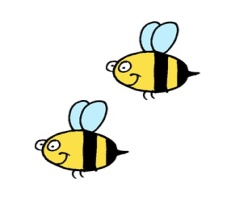 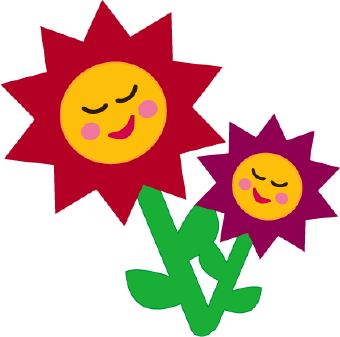 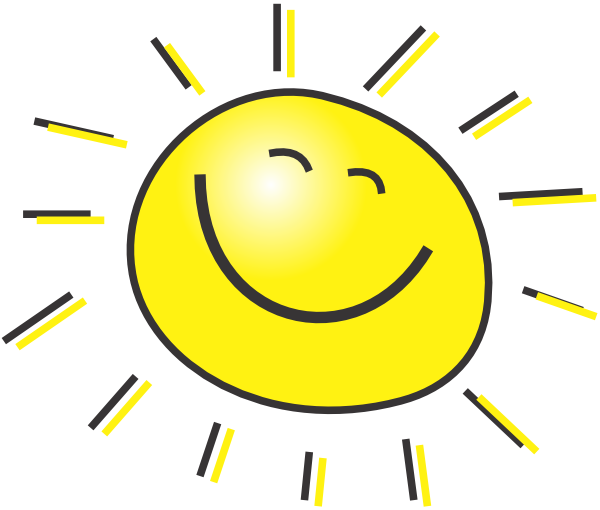     The days of spring are here
   Warm sunny days are near
    Birds in trees, flowers and bees
    The days of spring are here.